Product Specification for Lithium-ion Rechargeable Cell锂离子电芯产品规格书Cell Model: WX12I3250电芯型号：WX12I32501. Purpose 目的 The specification sheet is designed to build up and improve Co.,Ltd technical documentation so as to instruct production and product shipment and consequently guarantee product quality. At the same time, it is convenient for to confirm product specifications with customers and finally reach an agreement.为建立健全的 公司技术资料，确保产品质量，用于指导产品生产、出货。方便与客户确认产品规格，并达成一致，制定本产品规格书。2. Scope 适用范围 This product specification describes the type, size, structure, electrochemistry performance, safety characteristics, warning and cautions of the cell. This specification only applies to the WX12I3250 cell that supplied by   Co.,Ltd.本产品规格书规定了WX12I3250电芯的类型、尺寸、结构、电化学性能、安全性能及注意事项，本标准仅适用于 生产的WX12I3250电芯。3.Battery description 电池描述3.1 Model : WX12I3250型号：WX12I32503.2 Description Cell: Energy and power type rechargeable Lithium-ion Battery电池类型：能量功率兼顾型可充电锂离子电池4. Battery Specification 电池规格Note:   Co.,Ltd strongly suggests the cells should be stored where it is cool, no light and away from heat sources and hazardous chemical. We also advise the cells should have 50% of SOC. If possible, please charge the cells every three months. With proper storage and maintenance, the cells’ life can be prolonged. 备注： 公司强烈建议电池存储在低温环境，避免光照，远离热源和危险化学品。我们同样建议电池最好在50%SOC状态下存储。如果条件允许，长期存储请每三个月充一次电。适当的存储和维护方法，可以延长电池的寿命。5. Appearance and Dimension 电芯外观尺寸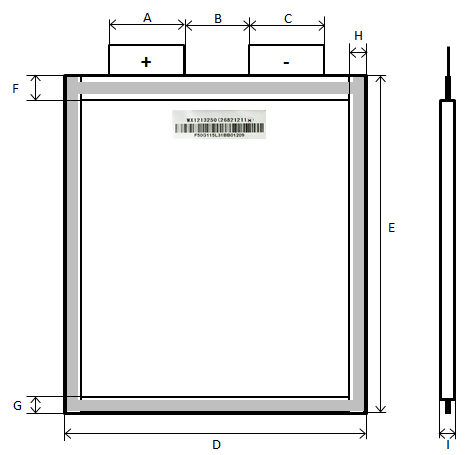 Appearance and Dimension of WX12I3250 (no folding)WX12I3250电芯的外观尺寸图（未折边）6. Standard Test Conditions 标准测试环境Standard environmental conditions: Unless otherwise specified, all tests stated in this specification are conducted at temperature 25±, humidity 15%-90% and air pressure between 86kPa to 106kPa. RT means 25℃±2℃.测试环境：除另作说明，所有的测试的标准测试环境是：温度25±5℃，湿度15-90%，大气压86kPa~106kPa。室温代表25℃±2℃。7. Performances and Test Method 电池性能及测试方法7.1 Explanation of terminology 术语解释Standard Charge：Charge the cell with constant rate 1.0C to 3.65V then constant voltage until charge current to ; 标准充电方法：电池以1.0 C的电流恒流充电至3.65V，然后以3.65V的电压恒压充电，直到充电电流减少到0.05C停止充电。 Standard Discharge：Discharging the cell with constant rate 1.0 C to 2.0V.标准放电方法：电池以1.0 C的电流恒流放电至2.0V停止。Explosion：Battery case violent rupture, accompanied by loud noise, and a main ingredient (solids) spray out.爆炸：电池外壳猛烈破裂，伴随剧烈响声，且有主要成分（固体物质）抛射出来。Fire:  Any part of the battery is continues on fire( continues longer than 1s), spark and arc does not belong to fire 起火：电池任何部位发生持续燃烧（持续时间长于1秒）。火花及拉弧不属于燃烧。Leakage:  The internal liquid of battery leaked to the outside of the battery case.漏液：电池内部液体泄漏到电池壳体外部。7.2 Electronic performance  电性能参数7.3 Safety Performances 安全性能8. Shipment 运输   Cells should be shipped at about 50% of SOC.    电池应该在50%的荷电状态下运输。9. Warning and Cautions  警告及注意事项Cells must be applied in strict accordance with the specification of  Co.,Ltd. Abuse of a battery may cause the battery to get heat, ignite, or explode and cause serious injury.   Co.,Ltd has no legal liability on any overheat, fire, explosion or other situations when the cells are used not according to the specifications. Be sure to abide by the safety rules as following 消费者必须严格按照 的规格书要求使用电池，避免充放电方法或储存维护不当而影响电池使用寿命和安全性。由于误用会引起电池过热，发生火灾，或爆炸以及其他没有按照规格书进行操作所造成的任何意外事故， 有限公司不负任何责任。请严格遵守以下安全条款：Do not disassemble cells; Do not put cells in water or fire;不要拆解电池，不要把电池放到火中或者水中。Please charge the cells with specified charger and follow the specifications. The cells can only be used in the specified equipment. It’s not allowed for other applications.请用指定充电器按标准充电。电池只能在指定设备上使用，不要在其他设备上使用。If the battery gives off an odor, generates heat, becomes discolored or deformed, or in any way appear abnormal during usage, recharging or storage, immediately remove it from the device or battery charger and stop using it.如果电池发出异味，发热，变色，变形或使用、存储、充电过程中出现任何异常现象，立即将电池从装置或充电器中移开并停用。Cell can’t be placed or used near fire or where it is over  or stored in such area.电池不能在靠近火源或者超过60℃的环境中使用、放置和存储。Do not connect the positive (+) and negative (-) terminals with a metal object; Do not put the cells together with necklace, hairpin, coins or screws or other metal.不要使用金属导体短路电池的正负极；也不要把电池同项链、发夹、硬币或镙钉等金属品一起放在兜里或包中，也不要把电池同上述物品一起储存。Please be careful and not damage the cells with sharp objects.不要使用锐利的物品刺穿电池。Please read the operation manual carefully. Any improper operation may lead to overheat, fire, explosion, damage or loss of capacity.请仔细阅读操作说明书，任何不恰当的操作可能导致过热、着火、爆炸、电池损伤或者容量衰减。Item项目Specification标准Nominal capacity标称容量50.0Ah Minimum capacity最小容量50.0AhCharge cut-off voltage充电截止电压3.65VNominal voltage标称电压3.2VCharging method充电方式CC-CV (first constant current then constant voltage)恒流恒压充电（先恒流，后恒压）Normal charge time标准充电时间2 hours2 小时Maximum continuous charge current最大持续充电电流100.0A (2.0C)Maximum continuous discharge current最大持续放电电流150.0A (Maximum Pulse Charge Current最大脉冲充电电流150.0A (3.0C)Maximum Pulse Discharge Current最大脉冲放电电流250.0A (5.0C)Discharge Cut-off Voltage放电截止电压2.0VCell Weight电池重量1171±15 gCell Dimension电池尺寸Thickness: 10.8±0.3mm 厚度：10.8±0.3mm *Width: 228± (folding) *宽度：228±2.0 mm（折边）Width: 240± (no folding) 宽度：240±2.0 mm（未折边）Height: 268±2.0 mm高度：268±2.0 mmOperating Temperature使用温度Charge: 0 ~ 45℃充电：0 ~ 45℃Discharge: -20 ~ 60℃放电：-20 ~ 60℃Storage Temperature存储温度1 year: -10～25℃1年：-10～25℃3 months: -10～45℃3个月：-10～45℃1 month: -10～ 1个月：-10～60℃ Code编号Dimension/mm    尺寸A60.0±0.2B51±1C60.0±0.2D240±2E268±2F18.0±0.5G11.0±0.5H12.5±1.0I10.8±0.3No序号Item项目Criteria标准Test Method and Condition测试方法和环境1RT Capacity(0.5C)室温容量(0.5C)Capacity≥ 50Ah容量大于50AhThe cell performs 0.5C charge and discharge at RT，calculate the discharge capacity.室温下，电池按0.5C倍率充电和放电,测量放电容量。2AC impedance交流内阻≤ΩAC impedance of the cell is measured at 1KHz after standard charging.标准充电后，在1KHz的频率下测试3Rate charge（RT）室温倍率充电DC Capacity ≥ 40.0Ah    放电容量≥40.0Ah           After standard discharging，charging at RT with the 2C currents at the cut off voltage of 3.65V, then measure the discharge capacity at 1C current标准放电后，室温下以2C的电流恒流充电到3.65V，然后测试1C放电容量。4Rate Discharge（RT）室温倍率放电2.0C ≥ 45.0Ah   3.0C ≥ 45.0Ah    4.0C ≥ 40.0Ah After standard charging，discharge capacity is measured at RT with the various currents (2C,3C,4C)at the cut off voltage of 2.0V.标准充电后，室温下以不同的电流(2C, 3C,4C)放电到2.0V，测试放电容量。5Discharge at high & low temperature高低温放电≥45.0Ah             ≥50.0Ah       ≥40.0Ah                ≥35.0Ah (-20℃放电截止电压1.6V)After standard charging，the cell is stored in different temperature (25℃，-20℃，0℃，55℃) for 3 hours, then test the cell capacity separately in each temperature with standard discharge method. (-20℃ cut off at 1.6V)按标准充电方法充满电的电池在不同的温度下(25℃，-20℃，0℃，55℃)搁置6小时，然后用标准放电方法(-20℃放电到1.6V)测试每个温度下电池的容量。6Storage at RT室温存储Remaining capacity≥42.5Ah;            Capacity recovery ≥45.0Ah剩余容量≥42.5Ah恢复容量≥45.0AhAfter standard charging，the cell stored at 25±2℃ for 28days, then measured the remaining capacity and capacity recovery by standard discharge method.按标准充电方法充满电的电池在25±2℃的环境下放置28天后，以标准放电方法测量剩余和恢复容量。750% SOC storage at 45℃半电高温存储Capacity recovery ≥45.0Ah恢复容量≥45.0AhAfter standard charging, the cell performed 1C discharged for 30min at RT ,then stored at 45±2℃ for 28days ,then rest at RT for 5h, then perform standard charge, and test the discharge capacity by standard discharge method.按标准充电方法充满电的电池，在室温下1C放电30min，然后在45±2℃的环境下存储 28天，在室温搁置5小时后按标准方法充电，再按标准方法放电测试容量。8Storage at 55℃高温存储Remaining capacity≥42.5Ah;            Capacity recovery ≥45.0Ah剩余容量≥42.5Ah恢复容量≥45.0AhAfter standard charging, the cell stored at 55±2℃ for 7 days, then the cell stored at RT for 5h, measured the remaining capacity and capacity recovery by standard discharge method.按标准充电方法充满电的电池在55±2℃的环境下放置7天后，在室温环境中放置5小时，然后以标准放电方法测量剩余和恢复容量。91C/1C Cycle Life（RT）室温1C/1C循环寿命After 2000 cycles remaining capacity≥40.0Ah容量剩余≥40.0AhThe cell performs 1C/1C cycle @ 25℃ for 2000 times, and between charge and discharge the cell should rest at least 10 min，then test the remaining capacity.电池在25℃温度下进行1C/1C的充电，放电循环2000次，测量剩余容量。充电放电间间隔至少10分钟。No.序号Item项目Criteria标准Test Method and Condition测试方法和环境1Nail Test针刺测试No explosion, no fire.不爆炸，不起火After standard charging, the cell is impaled vertically through the center by a nail (diameter: 5~) at the speed of 25±5mm/s (the nail kept inside), then observed for 1h按标准方法充电的电池，用5mm~8mm直径的耐高温钢针,以25±5mm/s的速度,从垂直于电芯的方向贯穿电池单体。（针不拔出），观察1小时。2Crush Test挤压测试No explosion, no fire.不爆炸，不起火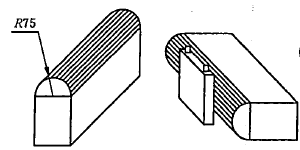 After standard charging, With a radius of 75 mm semi-cylinder perpendicular to the direction of the battery plate extrusion at a speed of 5±1 mm/s (Ref fig). Battery reaches 0 V or more than 30% deformation or pressure reaches 200 KN stop pressing.标准方法充电的电池，用半径为75mm的半圆柱体垂直于电池极板方向以5±1mm/s的速度挤压电池（如图）。电池达到0V或者变形量超过30%或者挤压力达到200KN时停止挤压。3Heating Test加热测试No explosion, no fire.不爆炸，不起火After standard charging, heating the cell to 130℃± from the RT at the 5℃/min heating rate and holding for 30min，then observed for 1h按标准方法充电，将电池以5℃/min的加热速率从室温加热到130℃±2℃，并维持30分钟，观察1小时。4Short-Circuit Test短路测试No explosion, no fire.不爆炸，不起火After standard charging, the battery is to be short-circuited for 10min by connecting the cathode and anode tab ,the connecting resistance should be less than 5mΩ, then observed for 1h按标准方法充电，然后用电阻小于5mΩ的铜线连接电池的正负极持续10分钟,观察1小时。5Overcharge Test过充电测试No explosion, no fire.不爆炸，不起火After standard charging, the battery shall be charged with constant current , stop charging while the voltage reached 5.475V or charging time reach 1h按标准方法将电池充满电，然后按以下方式充电：用1C的电流充电，直到电池电压达到5.475V，或者充电时间达到1小时。6Over-discharge Test过放电测试No explosion, no fire, no leakage不爆炸，不起火，不漏液After standard charging, the battery shall be discharged for 90min, observed for 1h.按标准方法将电池充满电，然后用1C的电流将电池放电90min,观察1小时。7Drop test跌落测试No explosion, no fire, no leakage不爆炸，不起火，不漏液After standard charging, the battery tab face to the ground and dropped from 1.5m height to the concrete ground, observed for 1h.按标准方法将电池充满电，电池正负极耳朝下从1.5米的高度跌落到水泥地板上，观察1小时。8Seawater dipping test海水浸泡测试No explosion, no fire.不爆炸，不起火After standard charge, the battery fully dipped into the 3.5% NaClsolution for 2h.按标准方法将电池充满电，将电池完全浸没到3.5% 浓度的NaCl溶液中2小时。9温度循环测试Temp cycle testNo explosion, no fire, no leakage不爆炸，不起火，不漏液After standard charge, the battery take into the temperature test chamber and change the chamber temp as the table below, and cycled for 5 times, then observed for 1h.  按标准方法将电池充满电，将电池放入温度箱按下表进行调节，并循环5次。观察1小时。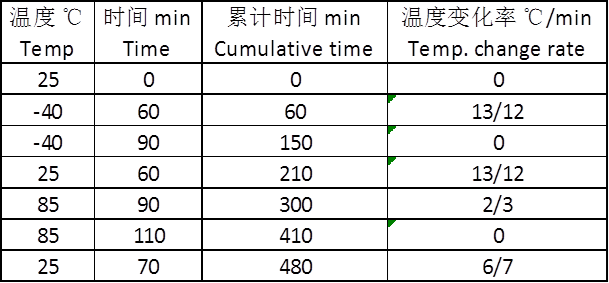 10低气压测试Low pressure testNo explosion, no fire, no leakage不爆炸，不起火，不漏液After standard charge, Put the battery into the low pressure chamber and set the pressure as 11.6KPa, remained for 6h, observed for 1h.按标准方法将电池充满电，在室温下将电池放入的低气压箱，设置气压为11.6KPa。持续6小时，然后再观察1小时。